登録No.　　　　　　　大和市民活動センター利用登録（新規・更新・内容変更）申請書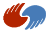 表ページの連絡先以外で、ニュースレター等メールでのお知らせをご希望の方は記入してくださいこの申請書に記載された内容（過去1年間の活動状況は除く）は、原則としてセンターで配布する冊子、ホームページ、大和市生涯学習センター発行の「団体・サークル情報」などに掲載されます。　*新規・更新については下記の注意事項に従い全ての項目に記入してください　*登録内容変更については、変更箇所のみ記入してください申請日、申請者、ＴＥＬ　　　記入してください。新規・更新・内容変更　　　 該当する箇所にチェックを入れてください。団体名団体名（ふりがな）と団体略称を記入してください。　個人登録の方は、□にチェックを入れてください。（団体略称はホームページの会議室等予約状況、領収書宛先等で使用します。）登録団体の下部組織等を含め、一括して登録する場合は、利用する組織全ての名称と連絡先を明記してください。その際、別紙添付してください。代表者名代表者氏名（ふりがな）と代表者のTEL/FAXを記入してください。代表者名の公開 ・非公開についてチェックを入れてください。　　代表者TEL/FAXは非公開になります。公開連絡先（名前・住所・TEL・FAX・Ｅ-mail）連絡先の公開を希望する団体は、連絡先（事務所または連絡担当者のいずれか）を記入してください。E-mailだけ公開したいなど、公開できる部分のみの記入でも構いません。ＨＰ団体のホームページアドレスを、センターのホームページとリンク可能な場合のみ記入してください。センターからの連絡先（名前・住所・TEL・FAX・E-mail）センターからのご連絡先、郵送物のお届け先を記入してください。事務所がある団体は、事務所でも結構です。その際は、連絡担当者のお名前も記入してください。公開連絡先と内容が同じ場合は、「同上」にチェックを入れていただいても構いません。この項目は全て非公開となります。団体区分　　　チェックを入れてください。設立年月　　　団体設立の年月を記入してください。１０．会員数団体の会員数を記入してください。単位が人数でなく、○○世帯、○○団体などの場合、わかるように記入してください。１１．主な活動地域あてはまるものにチェックを入れてください。「大和市内の一部地域」「その他」の場合、具体的に記入してください。（例：　大和市中央地区、全国、神奈川県全域、横浜市　）１２．活動場所・日時・会費等　　　活動の場所を記入してください。　　　（例：大和市民活動センター、○○センター、〇〇会館、引地川、なかよし公園）　　　曜日・時間帯・入会金・会費について、あてはまるところにチェックを入れ金額等を記入してください。１３．活動の目的（理念・使命）　　　団体が行う活動の目的について記入してください。１４．活動の内容　　　団体の活動の内容について記入してください。「別紙参照」等は認められません。　　　（記入のポイント：冊子やホームページに掲載されます。多くの方にPRできるよう、わかりやすくまとめて　　　　ください。）１５．目的とする活動　　　団体が目的とする活動について、１（市民活動）２（生涯学習活動）のどちらかにチェックを入れてください。　　　生涯学習活動の場合、ボランティア活動を行っている場合は「学びの成果を社会に還元している」にチェックを入れ、具体的内容をご記入ください。　　　「営利、宗教、政治、選挙に関する活動を主たる目的とするものではありません」　　　団体の活動について、上記の場合チェックを入れてください。１６．活動分野　　　団体の活動分野について、主な分野を１つ記入してください。　　　その他の分野があれば３つまで記入してください。　　　（20の分類は特定非営利活動法人法に規定された活動区分に準拠しています）１７．小分類「06学術・文化・芸術・スポーツ」を選択した場合はチェックを入れてください。１８．ボランティアの受入れ　　　ボランティアを受け入れている場合はチェックを入れてください。１９．ボランティア活動　　　地域の団体等でボランティア依頼があった場合、活動できるかチェックを入れてください。２０．センターがメールで配信するニュースレター等のお知らせを、団体の連絡先以外で希望する方はお名前とＥメールアドレスを記入してください。２１．過去１年間の活動状況　　　過去１年間の活動の状況について具体的に記入してください。【必須】　　　1年に満たない場合はその月数で構いません。２２．申請書に記載された内容については非公開部分を除き、原則としてセンター等で配布または設置する冊子、ホームページ、大和市生涯学習センター発行の「団体・サークル情報」などに掲載されます。２３．その他、特記事項があれば記入してください。２４．団体のリーフレットやイベントのチラシ等がありましたら、申請書と一緒に提出してください。　　　※法人の場合は定款、事業報告書、決算書を添付してください。【必須】1年に満たない場合は事業計画書、予算書で構いません。*個人情報はセンターの登録目的以外には使用しません　。ありがとうございました。申請日　　　西暦　　　年月日　　　　　　　　受付者（　　　　 　　　　　）　登録承認日（　　 　　　　　　）日　　　　　　　　受付者（　　　　 　　　　　）　登録承認日（　　 　　　　　　）日　　　　　　　　受付者（　　　　 　　　　　）　登録承認日（　　 　　　　　　）申請者　     申請者　     申請者　     申請者　     TEL       　　　　　　　　　　　　　　　　TEL       　　　　　　　　　　　　　　　　新規　　更新　　内容変更団体名（個人登録）団体名（個人登録）ふりがな       ふりがな       ふりがな       ふりがな       ふりがな       ふりがな       団体名（個人登録）団体名（個人登録）団体名（個人登録）団体名（個人登録）定款　　事業報告書　　収支決算書定款　　事業報告書　　収支決算書略称：     略称：     略称：     略称：     代表者名代表者名ふりがな  　     ふりがな  　     ふりがな  　     ふりがな  　     TEL（非公開）TEL（非公開）代表者名代表者名代表者名代表者名FAX（非公開）FAX（非公開）代表者名代表者名公開を承諾する　承諾しない公開を承諾する　承諾しない公開を承諾する　承諾しない公開を承諾する　承諾しない公開連絡先（事務所／自宅）（公開可能な箇所のみ記入）名前ふりがな　 ふりがな　 ふりがな　 ふりがな　 TEL　TEL　公開連絡先（事務所／自宅）（公開可能な箇所のみ記入）名前公開連絡先（事務所／自宅）（公開可能な箇所のみ記入）名前FAXFAX公開連絡先（事務所／自宅）（公開可能な箇所のみ記入）名前公開連絡先（事務所／自宅）（公開可能な箇所のみ記入）名前担当者：      担当者：      担当者：      担当者：      公開連絡先（事務所／自宅）（公開可能な箇所のみ記入）住所〒　   -    〒　   -    〒　   -    〒　   -    〒　   -    〒　   -    公開連絡先（事務所／自宅）（公開可能な箇所のみ記入）住所公開連絡先（事務所／自宅）（公開可能な箇所のみ記入）Email　公開連絡先（事務所／自宅）（公開可能な箇所のみ記入）ホームページセンターからの連絡先 （事務所／自宅（（非公開）名前ふりがな      ふりがな      ふりがな      ふりがな      TEL                  同上TEL                  同上センターからの連絡先 （事務所／自宅（（非公開）名前センターからの連絡先 （事務所／自宅（（非公開）名前FAX                  同上FAX                  同上センターからの連絡先 （事務所／自宅（（非公開）名前同上同上同上同上センターからの連絡先 （事務所／自宅（（非公開）住所〒    -    〒    -    〒    -    携帯番号センターからの連絡先 （事務所／自宅（（非公開）住所同上センターからの連絡先 （事務所／自宅（（非公開）Email　同上団　体　区　分団　体　区　分ＮＰＯ法人　任意団体　自治会　連合体・実行委員会　民間企業　その他（　     　　　　　　　　　　　　　　　　　）ＮＰＯ法人　任意団体　自治会　連合体・実行委員会　民間企業　その他（　     　　　　　　　　　　　　　　　　　）ＮＰＯ法人　任意団体　自治会　連合体・実行委員会　民間企業　その他（　     　　　　　　　　　　　　　　　　　）ＮＰＯ法人　任意団体　自治会　連合体・実行委員会　民間企業　その他（　     　　　　　　　　　　　　　　　　　）ＮＰＯ法人　任意団体　自治会　連合体・実行委員会　民間企業　その他（　     　　　　　　　　　　　　　　　　　）ＮＰＯ法人　任意団体　自治会　連合体・実行委員会　民間企業　その他（　     　　　　　　　　　　　　　　　　　）設　立　年　月設　立　年　月    年　  月　  日会　員　数会　員　数　　　　　    名　　　　　　    名　　　　　　    名　主な活動地域主な活動地域大和市内全域　　大和市内の一部地域　：      大和市内全域　　大和市内の一部地域　：      大和市内全域　　大和市内の一部地域　：      大和市内全域　　大和市内の一部地域　：      大和市内全域　　大和市内の一部地域　：      大和市内全域　　大和市内の一部地域　：      主な活動地域主な活動地域その他　：　     その他　：　     その他　：　     その他　：　     その他　：　     その他　：　     活動場所・日時・会費等活動場所・日時・会費等活動場所　：　     活動場所　：　     活動場所　：　     活動場所　：　     活動場所　：　     活動場所　：　     活動の目的（理念・使命）活動の目的（理念・使命）活動の内容活動の内容目的とする活動目的とする活動目的とする活動目的とする活動目的とする活動目的とする活動1市民活動 （自主的に行う活動で、社会に貢献する活動をいう）2生涯学習活動 （自己啓発と生活向上をめざし生涯にわたり自発的に行う学習活動をいう）　   　学びの成果を社会に還元しています。（ボランティア内容を具体的に下記に記入してください。）営利、宗教、政治、選挙に関する活動を主たる目的とするものではありません活動分野活動分野活動分野活動分野活動分野活動分野01保健・医療・福祉　02　社会教育　03 まちづくり　04 観光の振興　05 農山漁業村又は中山間地域の振興06 学術・文化・芸術・スポーツ　07 環境の保全　08 災害救援　09地域安全活動　10人権の擁護・平和の推進　11 国際協力　12男女共同参画社会の形成　13 子どもの健全育成　14 情報化社会の発展　15 科学技術の振興 16 経済活動の活性化　17 職業能力の開発・雇用機会の拡充　18 消費者の保護　19 団体の運営又は活動に関する連絡、助言又は援助　20 前各号に準ずる活動として都道府県又は指定都市の条例で定める活動主たる分野（主たる分野（主たる分野（ ）01保健・医療・福祉　02　社会教育　03 まちづくり　04 観光の振興　05 農山漁業村又は中山間地域の振興06 学術・文化・芸術・スポーツ　07 環境の保全　08 災害救援　09地域安全活動　10人権の擁護・平和の推進　11 国際協力　12男女共同参画社会の形成　13 子どもの健全育成　14 情報化社会の発展　15 科学技術の振興 16 経済活動の活性化　17 職業能力の開発・雇用機会の拡充　18 消費者の保護　19 団体の運営又は活動に関する連絡、助言又は援助　20 前各号に準ずる活動として都道府県又は指定都市の条例で定める活動その他その他（（　）01保健・医療・福祉　02　社会教育　03 まちづくり　04 観光の振興　05 農山漁業村又は中山間地域の振興06 学術・文化・芸術・スポーツ　07 環境の保全　08 災害救援　09地域安全活動　10人権の擁護・平和の推進　11 国際協力　12男女共同参画社会の形成　13 子どもの健全育成　14 情報化社会の発展　15 科学技術の振興 16 経済活動の活性化　17 職業能力の開発・雇用機会の拡充　18 消費者の保護　19 団体の運営又は活動に関する連絡、助言又は援助　20 前各号に準ずる活動として都道府県又は指定都市の条例で定める活動 () () ()01保健・医療・福祉　02　社会教育　03 まちづくり　04 観光の振興　05 農山漁業村又は中山間地域の振興06 学術・文化・芸術・スポーツ　07 環境の保全　08 災害救援　09地域安全活動　10人権の擁護・平和の推進　11 国際協力　12男女共同参画社会の形成　13 子どもの健全育成　14 情報化社会の発展　15 科学技術の振興 16 経済活動の活性化　17 職業能力の開発・雇用機会の拡充　18 消費者の保護　19 団体の運営又は活動に関する連絡、助言又は援助　20 前各号に準ずる活動として都道府県又は指定都市の条例で定める活動小分分類【06 学術・文化・芸術・スポーツ】を選択した場合学術　伝統芸能　文学　歴史　語学　音楽　美術　写真　映像　演劇　舞踊　演芸　健康　趣味・実用　スポーツ　 　ボランティアの受入れボランティアの受入れボランティアの受入れボランティアの受入れボランティアの受入れボランティアの受入れしている　（　随時　応相談）　　　　していないボランティア活動ボランティア活動ボランティア活動ボランティア活動ボランティア活動ボランティア活動※地域の団体等でボランティア依頼があった場合、活動できますか。活動できる　　　　場合によって活動できる　　　　　活動できない名前　     　　　　　　　　　　　　　　Ｅ-mail         　　　　　　　　　　　　　　　　　　　　　　　　　　　　　　　　　　　　　　　　　　　名前　     Ｅ-mail       名前　     　　　　　　　　　　　　　　Ｅ-mail         　　　　　　　　　　　　　　　　　　　　　　　　　　　　　　　　　　　　　　　　　　　過去1年間の活動状況について具体的に記入してください過去1年間の活動状況について具体的に記入してください（西暦年月～　　　　　　年月）  月  月  月  月  月  月  月  月  月  月  月  月その他特記事項があれば記入してください：大和市民活動センター利用登録　（新規・更新・内容変更）申請書　　記入上の注意参考（「大和市新しい公共を創造する市民活動推進条例」第２条（２）市民活動　市民、市民団体及び事業者が行う自主的な活動で、次のいずれにも該当するものをいう。ただし、宗教及び政治に関する活動を主たる目的とするもの並びに選挙に関する活動を目的とするものを除く。イ　新しい公共に参加する意思のある活動ロ　多様な価値観を認めあう活動ハ　営利を目的としない活動